ΕΝΤΥΠΟ ΟΙΚΟΝΟΜΙΚΗΣ ΠΡΟΣΦΟΡΑΣΣτα πλαίσια του συνοπτικού διαγωνισμού για την υπηρεσία που αναφέρεται παραπάνω  , σας υποβάλλω την παρακάτω προσφορά στο τυποποιημένο έντυπο της Υπηρεσίας για λογαριασμό της επιχείρησης µε την επωνυµία………………………………………………………, µε έδρα,οδός……………………………………………………., αριθµός ……, ΑΦΜ……………………., ∆.Ο.Υ……………………………………………..,τηλέφωνο ………………………, fax ………………………………….και ηλεκτρ. ταχυδρομείο…………… ……………………………………………………………….Ο χρόνος ισχύος της προσφοράς είναι …………………….. Α. ΠΡΟΣΦΟΡΑ ΠΟΣΟΣΤΟΥ ΕΚΠΤΩΣΗΣΟ εκπρόσωπος της επιχείρησης                                                                     (σφραγίδα & υπογραφή)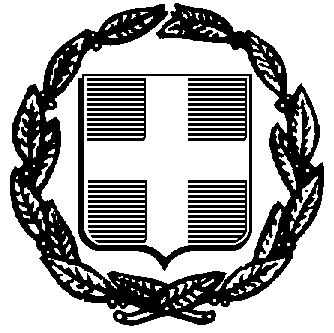 ΥΠΗΡΕΣΙΑ:  :  ΕΠΙΣΚΕΥΗ ΚΑΙ ΠΡΟΜΗΘΕΙΑ ΑΝΤΑΛΛΑΚΤΙΚΩΝ ΔΙΚΤΥΩΝ  ΑΡΔΕΥΣΗΣΥΠΗΡΕΣΙΑ:  :  ΕΠΙΣΚΕΥΗ ΚΑΙ ΠΡΟΜΗΘΕΙΑ ΑΝΤΑΛΛΑΚΤΙΚΩΝ ΔΙΚΤΥΩΝ  ΑΡΔΕΥΣΗΣ      ΕΛΛΗΝΙΚΗ ΔΗΜΟΚΡΑΤΙΑ      ΕΛΛΗΝΙΚΗ ΔΗΜΟΚΡΑΤΙΑ      ΕΛΛΗΝΙΚΗ ΔΗΜΟΚΡΑΤΙΑ      ΕΛΛΗΝΙΚΗ ΔΗΜΟΚΡΑΤΙΑ      ΠΕ ΗΡΑΚΛΕΙΟΥ      ΔΗΜΟΣ ΗΡΑΚΛΕΙΟΥ        ΔΙΕΥΘΥΝΣΗ ΤΕΧΝΙΚΩΝ ΕΡΓΩΝ &          ΜΕΛΕΤΩΝ       ΠΕ ΗΡΑΚΛΕΙΟΥ      ΔΗΜΟΣ ΗΡΑΚΛΕΙΟΥ        ΔΙΕΥΘΥΝΣΗ ΤΕΧΝΙΚΩΝ ΕΡΓΩΝ &          ΜΕΛΕΤΩΝ       ΠΕ ΗΡΑΚΛΕΙΟΥ      ΔΗΜΟΣ ΗΡΑΚΛΕΙΟΥ        ΔΙΕΥΘΥΝΣΗ ΤΕΧΝΙΚΩΝ ΕΡΓΩΝ &          ΜΕΛΕΤΩΝ       ΠΕ ΗΡΑΚΛΕΙΟΥ      ΔΗΜΟΣ ΗΡΑΚΛΕΙΟΥ        ΔΙΕΥΘΥΝΣΗ ΤΕΧΝΙΚΩΝ ΕΡΓΩΝ &          ΜΕΛΕΤΩΝ    ΤΜΗΜΑ ΥΔΡΑΥΛΙΚΩΝ ΚΑΙ         ΕΓΓΕΙΟΒΕΛΤΙΩΤΙΚΩΝ ΕΡΓΩΝ   ΤΜΗΜΑ ΥΔΡΑΥΛΙΚΩΝ ΚΑΙ         ΕΓΓΕΙΟΒΕΛΤΙΩΤΙΚΩΝ ΕΡΓΩΝ   ΤΜΗΜΑ ΥΔΡΑΥΛΙΚΩΝ ΚΑΙ         ΕΓΓΕΙΟΒΕΛΤΙΩΤΙΚΩΝ ΕΡΓΩΝ   ΤΜΗΜΑ ΥΔΡΑΥΛΙΚΩΝ ΚΑΙ         ΕΓΓΕΙΟΒΕΛΤΙΩΤΙΚΩΝ ΕΡΓΩΝ                     ΠΡΟΫΠΟΛΟΓΙΣΜΟΣ                                            ΔΑΠΑΝΗ:  46.451,61 €                                                ΦΠΑ: 11.148,39 €                   ΣΥΝΟΛΙΚΗ  ΔΑΠΑΝΗ: 57.600,00 €                     ΠΡΟΫΠΟΛΟΓΙΣΜΟΣ                                            ΔΑΠΑΝΗ:  46.451,61 €                                                ΦΠΑ: 11.148,39 €                   ΣΥΝΟΛΙΚΗ  ΔΑΠΑΝΗ: 57.600,00 €Α/ΑΕργασίεςΠροσφερόμενη έκπτωση σε ακέραιες μονάδες (%)Προσφερόμενη έκπτωση σε ακέραιες μονάδες (%)Α/ΑΕργασίεςΟλογράφως Αριθμ.1Επισκευή και προμήθεια ανταλλακτικών δικτύων άρδευσης